BioProfessional Associations and MembershipsAmerican Association for Justice, MemberBar Association of San Francisco, Member – Lawyer Referral and Information ServiceConsumer Attorneys of California, Board of Directors, Board of GovernorsSan Francisco Trial Lawyers Association, Board of DirectorsHonors and AwardsSelected by peers to The Best Lawyers in America – US News & World Report, 2015, 2016, 2017Distinguished LRIS Panel Member Award, BASF, Lawyer Referral and Information Service, 2012 – For Outstanding Representation of Injured Plaintiffs and Litigation Expertise Resulting in the Highest Settlement Award in LRIS HistoryMarin County Jury Verdict listed in The Recorder “California’s Top Verdicts of 2011” – Torres v. FlemingSelected to the Northern California Super Lawyers List, 2012-2014– Top 5% of attorneys, as voted by peersSelected to Rising Stars List, 2011 – Top 2.5% under age 40 as voted by peersPublicationsMaking Sense of the Senseless – Gun Safety Regulations, January 01, 2013Love and Marriage – Marital Privileges in Civil Lawsuits, January 01, 2012Sports and Recreation Cases: Hope Springs Eternal, April 01, 2011Speaking EngagementsCAOC Hawaii Seminar, “House of Cards: Scaffolding, Formworks, and Other Temporary Construction Failures,” Speaker, December 2015SFTLA Tahoe Ski and CLE Seminar, Chair and Moderator, January 2015SFTLA New Lawyers Division Ski and CLE, “The Legal Issues Related to Stairways” Speaker, February 2014CAOC Hawaii Convention MCLE Event, “What You Thought You Knew About Course and Scope of Employment” Speaker, November 2012Professional ExperienceUnited States District Court: the Honorable Ronald M. Whyte, Judicial ExternUnited States District Court: Honorable Maria Elena James, Judicial ExternPro Bono ActivitiesFood From The Bar, San Francisco and Marin Food Banks, Volunteer, April 2013Hastings School of Law, Volunteer, Student Mock Trial Arguments Judge, October 2012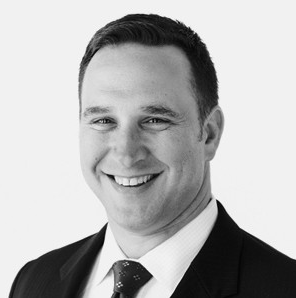 Anthony L. LabelTrial Team Leader20 Haight Street		888-504-0157 phoneSan Francisco, CA 94102	415-771-5845 faxAnthony L. Label is the team leader of the Label Trial Team which focuses on serious injury cases. He represents individuals who have suffered personal injuries that have life-changing, career-changing, life-ending, or career-ending impact. His clients include victims of traumatic brain injury, spinal cord trauma, nerve damage, and severe orthopedic injuries arising from construction site accidents, industrial accidents, dangerous premises, auto accidents, wrongful death, governmental or public entity liability, and professional negligence. Mr. Label has prosecuted numerous cases with multimillion-dollar resolutions.Mr. Label is an author and speaker to attorneys and health care professionals on topics related to serious injury trial practice. During law school, Mr. Label served as a judicial extern for two judges in the United States District Court: the Honorable Ronald M. Whyte (1997) and the Honorable Maria Elena James (1998). Prior to joining the Veen Firm in 2003, Mr. Label practiced law as a commercial litigator for a large national law firm headquartered in San Francisco, and practiced in a plaintiff class action firm.Mr. Label was born in San Francisco, California, and is a fourth-generation San Francisco area native.EDUCATIONUniversity of California, Hastings College of the Law, San Francisco, CaliforniaJ.D. – 1999University of California, Santa BarbaraB.A. - 1994Major: PsychologyBAR ADMISSIONSCalifornia, 1999California State Courts and Courts of AppealAREAS OF PRACTICEConstruction AccidentsWorkplace InjuriesPersonal Injury AccidentsDangerous PropertyDefective Products